ТЕХНИЧЕСКОЕ ОПИСАНИЕНа изготовление источников бесперебойного питания мощностью 3,0-100кВт2023гОбщие сведенияМодульный источник бесперебойного питания (далее ИБП) представляет собой устройство класса он-лайн с двойным преобразованием. Обеспечивает стабильное и непрерывное энергоснабжение важной нагрузки. ИБП включает следующие элементы: силовые модули, байпас и блок контроля, а также шкаф с ручным переключателем модульного байпаса. Необходимо установить один или несколько комплектов аккумуляторных батарей для обеспечения резервного питания при сбое энергосистемы. Структура ИБП показана на рисунке 1..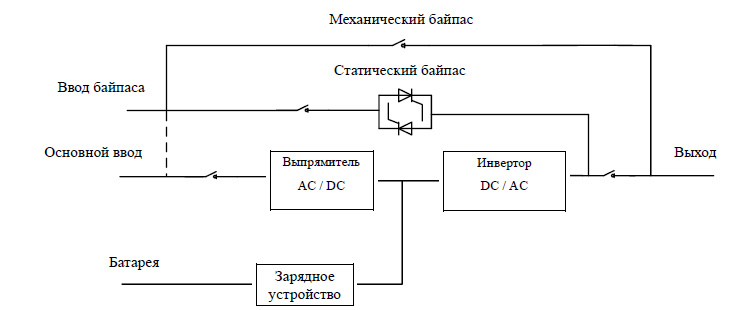 Рисунок 1. Концептуальная схема ИБП Режимы работы Модульный ИБП может работать в следующих режимах: -Обычный режим -Режим аккумуляторной батареи -Режим байпаса -Режим технического обслуживания (байпас с ручным управлением) -Режим ECO -Режим автоматического перезапуска -Режим преобразователя частоты Обычный режим Инверторы силовых модулей непрерывно обеспечивают критическую нагрузку переменного тока. Выпрямитель/зарядное устройство получает питание от входного источника сети электропитания переменного тока и поставляет питание постоянного тока на инвертор, одновременно заряжая связанную с ним резервную аккумуляторную батарею в БУФЕРНОМ или УСКОРЕННОМ режиме, как показано на рисунке 2.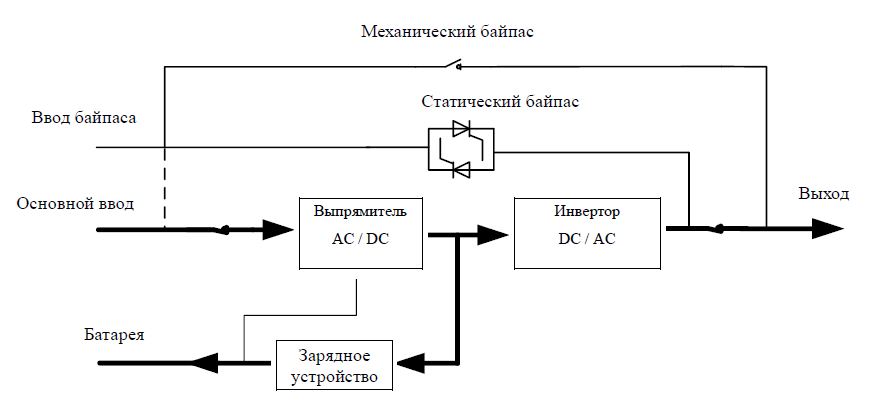 Рисунок 2.  Концептуальная схема ИБП в обычном режимеРежим аккумуляторной батареи При отказе сети электропитания переменного тока инверторы силовых модулей, получающие питание от аккумуляторной батареи, обеспечивают критическую нагрузку переменного тока. Отключение питания критической нагрузки при отказе не происходит. После восстановления входящей сети электропитания переменного тока работа в «обычном режиме» продолжится автоматически, без необходимости вмешательства пользователя, как показано на рисунке 3.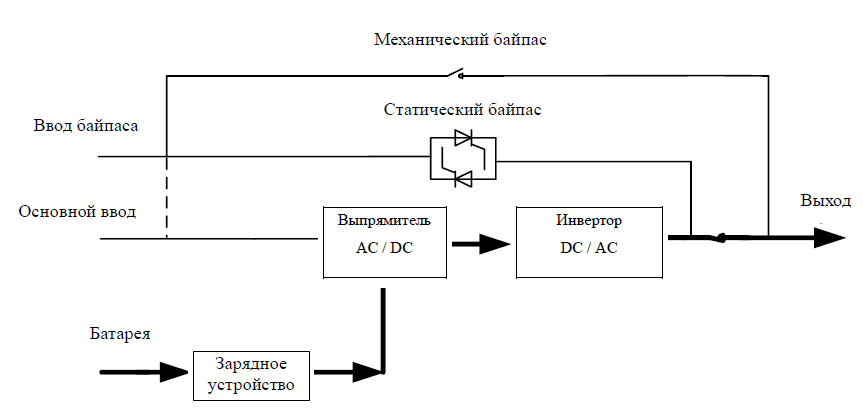 Рисунок 3. Концептуальная схема ИБП в режиме аккумуляторной батареи Режим байпаса Если емкость перегрузки инвертора превышена в обычном режиме или если инвертор становится недоступным по какой-либо причине, статический выключатель для перевода на другую цепь без разрыва питания выполнит перенос нагрузки с инвертора на источник байпаса без прерывания питания критической нагрузки переменного тока. Если инвертор не будет синхронизирован с байпасом, статический выключатель выполнит перенос нагрузки с инвертора на байпас с прерыванием питания нагрузки. Это делается для избежания крупных перекрестных токов из-за параллельного подключения несинхронизированных источников переменного тока. Данное прерывание можно программировать, но как правило, оно установлено на значение менее 3/4 электрического цикла, например, менее чем 15 мс (50 Гц) или менее чем 12,5 мс (60 Гц). Операция переключения/обратного переключения может также осуществляться с помощью команды с монитора, как показано на рисунке 4.. 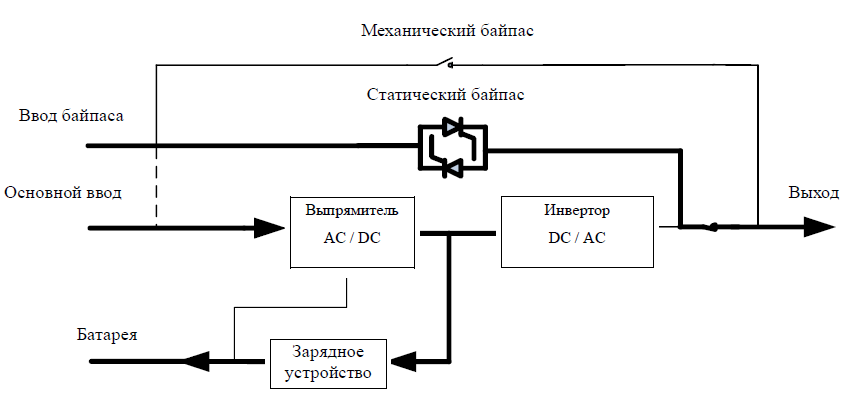 Рисунок 4. Концептуальная схема ИБП в режиме байпасаРежим технического обслуживания (байпас с ручным управлением) Выключатель байпаса с ручным управлением доступен для обеспечения непрерывности питания критической нагрузки, если ИБП становится недоступным, например во время процедуры технического обслуживания, как показано на рисунке 5.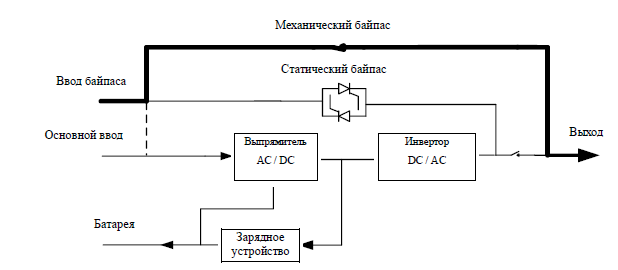 Рисунок 5.  Концептуальная схема ИБП в режиме технического обслуживанияРежим ECO Режим работы с оптимизацией энергозатрат (ЕСО) является режимом экономии энергии. В ЕСО режиме, если входящее напряжение байпаса находится в пределах диапазона напряжения ЕСО, включается статический байпас, и байпас поставляет энергию, а инвертор находится в режиме ожидания. Если входящее напряжение байпаса находится вне пределов диапазона напряжения ЕСО, ИБП переходит из режима байпаса в обычный режим, как показано на рисунке 6.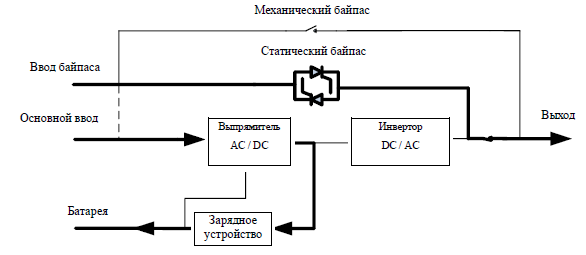 Рисунок 6. Концептуальная схема ИБП в режиме ЕСО Режим автоматического перезапуска После длительного отказа сети электропитания переменного тока аккумуляторная батарея может разрядиться. Инвертор отключается, если аккумуляторная батарея достигает конечного напряжения разрядки (EOD). ИБП может быть запрограммирован на «System Auto-Start Mode after EOD» (Режим автоматического запуска после EOD). Система запускается после временной задержки при восстановлении сети электропитания переменного тока. Режим и время задержки программируются инженером, осуществляющим пусконаладочные работы. Режим преобразователя частоты При включении ИБП в режиме преобразования частоты ИБП обеспечивает стабильную частоту установленной величины (50 или 60 Гц); в данном случае использование переключателя статического байпаса не предусматривается.Структура ИБП Конструктивно ИБП представляет собой сборку из силовых модулей, вспомогательного оборудования и массива АКБ,  установленных в металлическом шкафу одностороннего обслуживания. В зависимости от требуемой мощности и времени автономной работы, массив АКБ может быть вынесен в отдельный шкаф.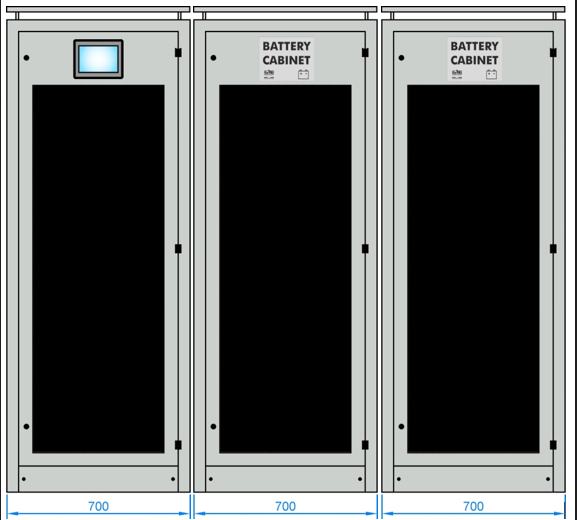 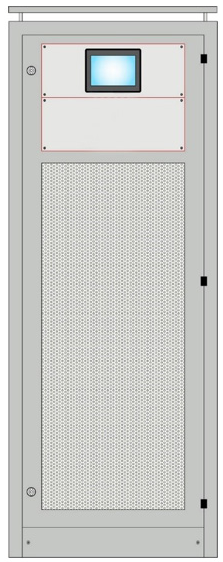 ИБП с внешним массивом АКБ                                                                                                        ИБП внутренним массивом	Электрическая часть ИБП разбита на следующие функциональные группы:- вводная- звено постоянного тока- отходящие фидеры- вспомогательное оборудованиеВводная группа обеспечивает защиту вводов от перегрузки и короткого замыкания, а также обеспечивает автоматический ввод резервного ввода, при исчезновении питания на рабочем вводе (при подключении двух вводов от сети). Вводная группа состоит из силовых клемм вводов, вводных автоматических выключателей. Звено постоянного тока состоит из массива АКБ с силовыми перемычками и плавкими вставками для защиты от токов КЗ.Отходящие фидеры предназначены для подключения нагрузки и защиты от токов КЗ. Количество и номинальные токи определяет заказчик при заполнении опросного листа.Вспомогательное оборудование предназначено для обеспечения требуемой функциональности и визуализации режимов работы. К вспомогательному оборудованию относятся:- промежуточные реле;- светосигнальная арматура;- EMI фильтры;- ПО для удалённого мониторинга;- прочее оборудование.Аккумуляторные батареиИБП имеет возможность работать со следующими видами АКБ, ёмкостью до 240А*ч:-Свинцово-кислотные-Литий-ионный-AGMВ ИБП интегрирован контроллер разряда АКБ, который даёт команду на отключение нагрузки при достижении определённого уровня наряжения АКБ.  Основные характеристики ИБПОПРОСНЫЙ ЛИСТ № ______для выбора источника бесперебойного питания (ИБП)Организация	________________________________________________________________Объект	________________________________________________________________Адрес	________________________________________________________________Характеристики нагрузкиКоличество фаз	 1 	 3Номинальное напряжение на нагрузке, В	 220	 230	другое___Частота напряжения на нагрузке, Гц 	 50 	 60Характер нагрузки (Cos )	______________Гальваническая развязка нагрузки	 ДА 	 НЕТКоэффициент гармоник тока, % 	______________«Крест фактор» нагрузки (C.F.= Peak / RMS)	______________Тип питаемого оборудования, сфера деятельности__________________________________________________________________________________________________________________________________________________________________________________________________________________________________________Характеристики рабочего режимаТок, потребляемый нагрузкой, А	_____________ фаза A 	_____________ фаза B	_____________ фаза CПараметры сетиКоличество входных фаз	 1 	 3Напряжение сети, В	 220 	 380	другое ___Частота сети, Гц	 50 	другая ___Наличие нейтрали	 ДА	 НЕТКоэффициент несинусоидальности напряжения 	______________Характеристики аварийного режимаТок, потребляемый нагрузкой, А	_____________ фаза A	_____________ фаза B	_____________ фаза CНормируемая продолжительность аварийного режима, мин	_____________ Частота пропадания сетевого напряжения	___раз в ___ час / день / месяцРабота от ДГУ	 ДА 	 НЕТВариант исполнения системы Внешний сервисный байпас 	 ДА 	 НЕТХарактеристики АБТребуемое время заряда АБ, ч	____________Требуемое время автономной работы, мин 	____________ Тип АБ	 необслуживаемые классическиеЖелаемый срок службы АБ	 5 лет 	 10 летРазмещение АБ	 внутреннее на стеллажах в шкафахУдаленный контроль, мониторингРеле сигнализации	 ДА 	 НЕТДругое	__________________Дополнительное оборудованиеАВР на входе системы	 ДА 	 НЕТЩит вводно-распределительный	 ДА 	 НЕТЩит распределения нагрузки	 ДА 	 НЕТСервисные розетки 220В	 ДА 	 НЕТХарактеристики объектаТемпература в помещении, °С	____макс. ____мин. ____средн.Планируемая площадь для размещения оборудования, м2	_____________Необходимость кабельной разводки	 ДА 	 НЕТРазмещение объекта	 промышленная зона	 жилая зона	 зона, удаленная от города	 другое _____________________________________________________________________________________________Дата заполнения «___» __________ 201__г.	 Заполнил______________________ (должность, Ф.И.О.)№п/пНаименованиеПараметры1Максимальная мощность, кВт3-1002Количество силовых модулей, шт.1-173Возможность подключения внешних АКБда4Номинальное напряжение выход, В380/2205Номинальное напряжение вход, В380/2206Частота выходного напряжения, Гц507Ток заряда от максимальной мощности, % 408КПД, %969Собственное потребление на хх, Вт2510Интегрированный EMI фильтр на входеда11Интегрированный EMI фильтр на выходеопция12Внешний интерфейс для удалённого мониторинга опция13Информационные протоколы обменаModbus14Смена АКБ на «горяую»да15Параллельная работа (до 30)да16Наличие реле с сухими контактамида17Встроенный мини ПКда18Режим байпас статическийда19Номинальное напряжение АКБ, В12/24/48/220